Name ___________________________APPLICATION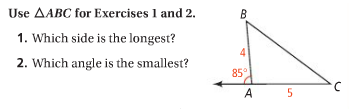 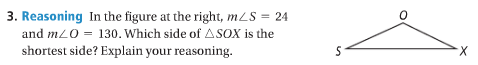 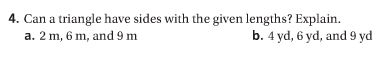 COMPREHENSION5.  A friend tells you that she drew a triangle with perimeter 16 and one side of length 8.  How do you she made an error in her drawing?Key ConceptNotesTheoremIf _______  _____________ of a triangle are not congruent, then the _______________  ____________ lies opposite the _________________________________.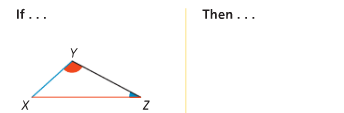 Problem 1A town park is triangular.  A landscape 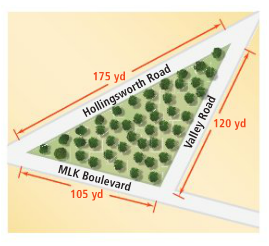 architect wants to place a bench at thecorner with the largest angle.  Which two streets form the corner with the largest angle?TheoremIf _______  _____________ of a triangle are not congruent, then the _______________  ____________ lies opposite the _________________________________.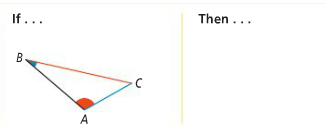 Problem 2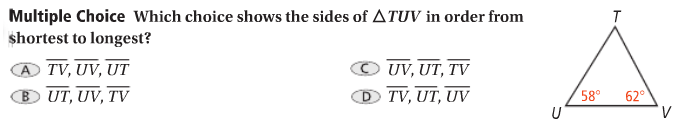 Triangle Inequality Theorem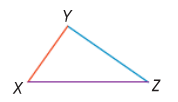 Problem 3Can a triangle have sides with the given lengths?  A.  3 ft, 7 ft, 8 ft                                       B. 5 ft, 10 ft, 15 ft